Карта замовлення на АСУ ТП "SCADA - РЕЛСіС"Замовник:Назва організації											Код ЄДРПОУ			Назва об'єкта впровадження (реконструкції, модернізації) АСУ ТП "SCADA - РЕЛСіС"							Адреса																	Контактна особа			   						посада							Контакти:						 ; 					; 					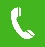 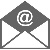 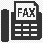 					 ; 					; 					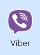 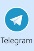 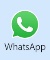 ①	Тип системи АСУ ТП "SCADA - РЕЛСіС"	1• 	Для сповіщення про аварійні (передаварійні) ситуації 	2• 	Для віддаленого керування (телекерування).	3• 	Автоматизоване робоче місце(АРМ) релейщика, 		інженера РЗА ПА②	Проект АСУ ТП об'єкта	1•	Так, проект потрібен	2•	Ні, проект не потрібен (існує)③	Наявність однолінійної схема підстанції, об'єкта	1•	Так	2•	Ні④	Тип мікропроцесорних приладів релейного захисту 	підключаємих до АСУ ТП  "SCADA - РЕЛСіС"⑤	Кількість мікропроцесорних приладів релейного захисту	підключаємих до АСУ ТП  "SCADA - РЕЛСіС"⑥	Ступінь інтеграції АСУ ТП  "SCADA - РЕЛСіС" 	із зовнішніми системами АСУ (верхній нижній рівень)*Подальша інформація уточнюється при огляді об'єкта будівництва (реконструкції або модернізації)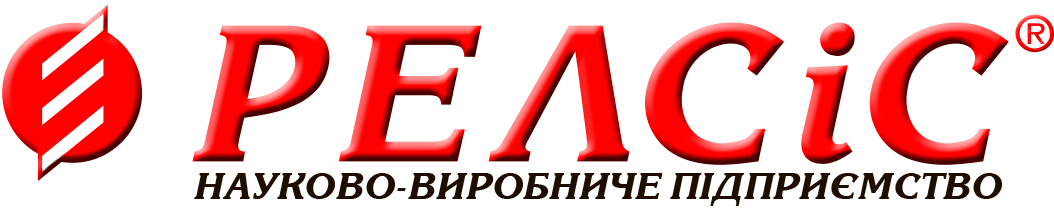 03134, Україна, м. Київвул. Сім’ї Сосніних, 9тел.: (044) 500-61-52факс: (044) 500-61-53email: sales@relsis.uawww.relsis.uaАСУ ТП "SCADA - РЕЛСіС"Тип системиПроектСхемаТип приладівКількість приладівСтупінь інтеграціїАСУ ТП "SCADA - РЕЛСіС" ①② ③ ④⑤⑥АСУ ТП "SCADA - РЕЛСіС"